Kochani cieszę się, że udało wam się wykonać wszystkie wczorajsze  zadania ze sprawdzianu. Wasze wyniki świadczą o tym, że pięknie i sumiennie pracujecie w domu. Trzymałam za Was bardzo mocno kciuki  Dzisiaj wtorek, więc mamy ze sobą tylko dwie lekcje zaczniemy dzisiaj 4 cześć książek z edukacji polonistyczno- społeczno-przyrodniczej. Jest już to ostatnia część.Do startu…..Gotowi….. StartZaczynamy Wtorek 28.04.2020r. Krąg tematyczny: Woda źródłem życia.Temat: Woda potrzebna na co dzień.  Edukacja polonistyczna- przyrodniczaZadanie 1.Rozwiąż krzyżówkę, żółte pole dadzą rozwiązanie. Biały ptak spotykany nad Bałtykiem.Futerkowe zwierzę żyjące w morzach, często odpoczywające na krach i na brzegach.Zwierzę morskie, które chętnie bawi się i pokazuje sztuczki w basenach i oceanariach.Żyje w wodzie, chodzi tyłem. HASŁO: 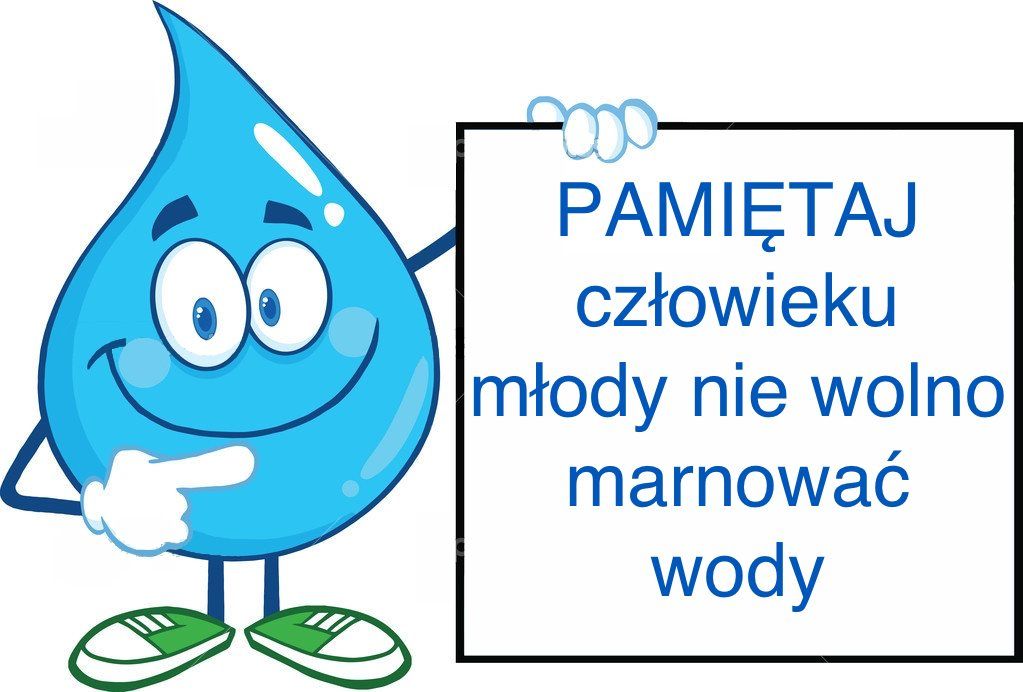 Zadanie 2. Podręcznik elementarz odkrywców (niebieska papuga) cz.4 strona 4-5Posłuchaj wiersz Jana Brzechwy „ŻABA” https://www.youtube.com/watch?v=e_0Tgqbdy6YlubZ pomocą rodzica przeczytaj wiersz Jana Brzechwy „ŻABA”. Zadanie 3. Odpowiedz na pytania do wiersza. Z jakiego powodu żaba poszła do doktora? Co zalecił jej lekarz?Czy wiersz jest zabawny? dlaczego?Lekarz poradził żabie, żeby na siebie chuchała i dmuchała. Co to znaczy?Czy tą radę należy rozumieć dosłownie?Dlaczego żaba zmieniła się w garstkę proszku?Do czego roślinom i zwierzętom potrzebna jest woda?Zadanie 4.Ćwiczenia elementarz odkrywców (biała papuga) cz.4 strona 4Wykonaj zadania 1,2,3 strona 4.Zadanie 5.Zapraszam Was teraz do obejrzenia krótkiego filmu o wodzie https://www.youtube.com/watch?v=4v5n964Pjqs Zadanie 6.Ćwiczenia elementarz odkrywców (biała papuga) cz.4 strona 5Wykonaj zadania 4,5 strona 5.Zadanie 7. Obejrzyj film i zapamiętaj jak najwięcej http://static.scholaris.pl/resource-extract/70726/spe_ore_ew_40_02/scorm-emt.html?sco=content%2Fscript_00152_000.emt.xml&title=2.+A+to+ci+dopiero%21+Dzie%C5%84+Ma%C5%82ego+Naukowca+%E2%80%93+woda&jsinjectrequests=true&api=13Edukacja matematyczna. Zeszyt  ćwiczeń (biała żyrafa) strona 36-37.Wykonaj zadania 1,2,3 strona 36.Wykonaj zadania 4,5,6 strona 37.DLA CHĘTNYCH MIŁOŚNIKÓW PRZYRODY  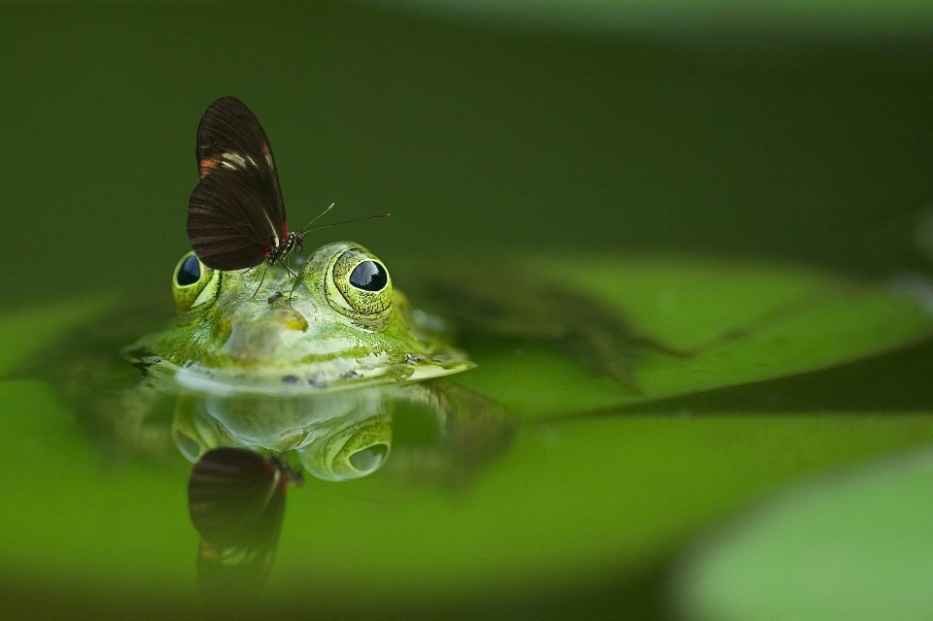 BRAWOZadanie 1.Obejrzyj film o żabach.http://scholaris.pl/resources/run/id/102481Zadanie 2.Rozwiąż test. https://wordwall.net/pl/resource/979725/%c5%bcabyKolejny dzień nauki w domu za nami. Jestem z Was dumna. 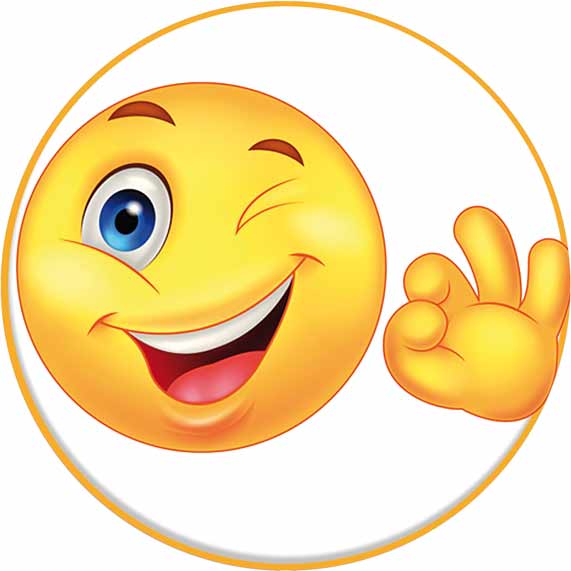 Pozdrawiam Was serdecznie i ściskam z całych sił !!! DO JUTRA Milena Ruta Dzisiaj Państwo nic nie wysyłacie 